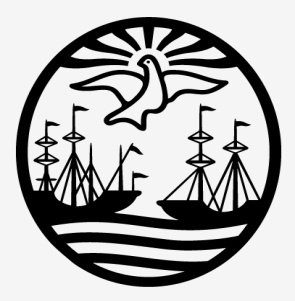 GOBIERNO DE LA CIUDAD AUTÓNOMA DE BUENOS AIRESJUNTA COMUNAL 10En la Ciudad Autónoma de Buenos Aires, a los 14 días del mes de Febrero de 2024, se reúne la Junta Comunal 10 con la presencia de los siguientes juntistas: Juan Manuel Oro, Daniela Romero, Ramiro Triay, Karina Ammannato, Gustavo Licastro, Sandra Char y Miguel Arancio, al efecto de celebrar la reunión de Junta Comunal 10 con el siguiente orden del día a tratar:Informe de PresidenciaResarcimientosModificaciones Reuniones CCC10 – JCTratar temario reunión CCC10Informar actividad de Ciudad Verde en Parques y Plazas Tratar proyecto Mariposario en Plaza CorralónComenzando la reunión se designa a Laura Martínez como secretaria de Actas. Se comprueba que se cuenta con el quórum necesario para sesionar. Seguidamente se da lectura al orden del día. Votación:Con el voto a favor de la mayoría de los miembros de la Junta Comunal 10 se aprueban los siguientes puntos del orden del día.Informe de Presidencia El presidente informa sobre reunión asistida en el Ministerio de Seguridad, en donde participó del lanzamiento de Mesa de Gobernanza Comunal para tratar temas de tránsito y orden público. Se trato tema de operativo agua con el fin de solicitarle a la Secretaria reserva de packs de agua para asistir a los vecinos en situación de cortes de luz vinculado al plan de contingencia eléctrica presentado por la Junta Comunal. Se informa sobre la participación el domingo 4 de Febrero a la actividad “Acontecimiento Religioso y Cultural” en el psje María Antonia de la Paz y Figueroa en el barrio Monte castro organizado por vecinos y la Parroquia Santuario San Ramón Nonato. ResarcimientosSe adjunta el archivo.Modificaciones de reunión CCC10-JCSe realizará la primera reunión de Febrero de manera virtual y en la misma se consensuarán las modificaciones solicitadas por el CCC10.Temario reunión CCC-10-JCLa Junta Comunal dio tratamiento al temario que envió el CCC10 correspondiente a la próxima reunión que se efectuará el 20 de Febrero a las 15 hs.Actividad Ciudad Verde en Parques y Plazas El Presidente informo la jornada a realizarse de Concientización sobre reciclaje a través de activos de Ciudad Verde: Recicleta y Reciclatón el 27 de Febrero de 15 a 21 hs en Plaza Monte Castro.Tratamiento Proyecto Mariposario en Plaza CorralónSe coordinará una reunión con la responsable del proyecto para interiorizarnos sobre los detalles del mismo con la intencionalidad de avanzar en el proyecto.La Junta Comunal confeccionará un proyecto de declaración para solicitar el cambio de nombre del pasaje María Antonia de la Paz y Figueroa a calle Mamá Antula.La Junta Comunal propone hacer una reunión con vecinos de zona área APH del barrio de Floresta y las áreas correspondientes para darle tratamiento al tema.Se hizo entrega del proyecto Señalización en vía pública y difusión del circuito Cultural de la Comuna 10.Siendo las 14:05 se da por finalizada la reunión.Oro- Ammannato – Chaar – Licastro – Arancio – Triay - Romero